附：会议日程（以实际日程为准）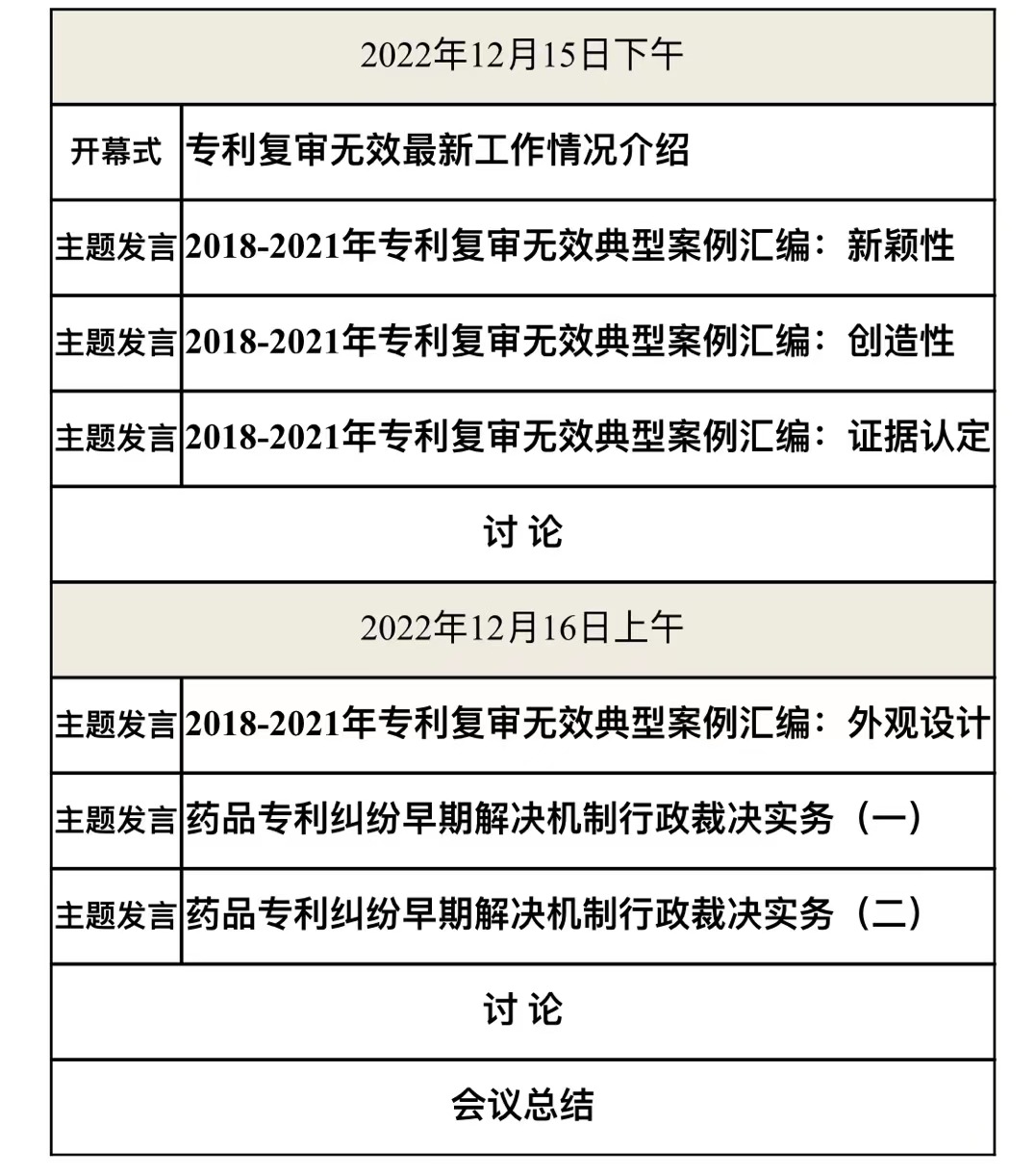 